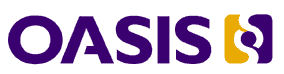 TAXII[™] Version 1.1.1. Part 5: Default QueryCommittee Specification Draft 0106 November 2015Specification URIsThis version:http://docs.oasis-open.org/cti/taxii/v1.1.1/csd01/part5-query/taxii-v1.1.1-csd01-part5-query.docx (Authoritative)http://docs.oasis-open.org/cti/taxii/v1.1.1/csd01/part5-query/taxii-v1.1.1-csd01-part5-query.htmlhttp://docs.oasis-open.org/cti/taxii/v1.1.1/csd01/part5-query/taxii-v1.1.1-csd01-part5-query.pdfPrevious version:N/ALatest version:http://docs.oasis-open.org/cti/taxii/v1.1.1/taxii-v1.1.1-part5-query.docx (Authoritative)http://docs.oasis-open.org/cti/taxii/v1.1.1/taxii-v1.1.1-part5-query.htmlhttp://docs.oasis-open.org/cti/taxii/v1.1.1/taxii-v1.1.1-part5-query.pdfTechnical Committee:OASIS Cyber Threat Intelligence (CTI) TCChair:Richard Struse (Richard.Struse@hq.dhs.gov), DHS Office of Cybersecurity and Communications (CS&C)Editors:Mark Davidson (mdavidson@mitre.org), MITRE CorporationCharles Schmidt (cmschmidt@mitre.org), MITRE Corporation Bret Jordan (bret.jordan@bluecoat.com), Blue Coat Systems, Inc.Additional artifacts:This prose specification is one component of a Work Product that also includes:TAXII Version 1.1.1. Part 1: Overview. http://docs.oasis-open.org/cti/taxii/v1.1.1/csd01/part1-overview/taxii-v1.1.1-csd01-part1-overview.htmlTAXII Version 1.1.1. Part 2: Services. http://docs.oasis-open.org/cti/taxii/v1.1.1/csd01/part2-services/taxii-v1.1.1-csd01-part2-services.htmlTAXII Version 1.1.1. Part 3: HTTP Protocol Binding. http://docs.oasis-open.org/cti/taxii/v1.1.1/csd01/part3-http/taxii-v1.1.1-csd01-part3-http.htmlTAXII Version 1.1.1. Part 4: XML Message Binding. http://docs.oasis-open.org/cti/taxii/v1.1.1/csd01/part4-xml/taxii-v1.1.1-csd01-part4-xml.htmlTAXII Version 1.1.1. Part 5: Default Query (this document). http://docs.oasis-open.org/cti/taxii/v1.1.1/csd01/part5-query/taxii-v1.1.1-csd01-part5-query.htmlXML schemas: http://docs.oasis-open.org/cti/taxii/v1.1.1/csd01/schemas/Related work:This specification replaces or supersedes:The TAXII Default Query Specification Version 1.0. http://taxiiproject.github.io/releases/1.1/TAXII_Default_Query_Specification.pdf.This specification is related to:TAXII Content Binding Reference. http://taxiiproject.github.io/releases/1.1/TAXII_ContentBinding_Reference_v3.pdfDeclared XML namespaces:http://docs.oasis-open.org/cti/ns/taxii/xml/binding-1.1.1http://docs.oasis-open.org/cti/ns/taxii/default-query-1.1.1Abstract:This document describes the TAXII default query.Status:This document was last revised or approved by the OASIS Cyber Threat Intelligence (CTI) TC on the above date. The level of approval is also listed above. Check the “Latest version” location noted above for possible later revisions of this document. Any other numbered Versions and other technical work produced by the Technical Committee (TC) are listed at https://www.oasis-open.org/committees/tc_home.php?wg_abbrev=cti#technical.TC members should send comments on this specification to the TC’s email list. Others should send comments to the TC’s public comment list, after subscribing to it by following the instructions at the “Send A Comment” button on the TC’s web page at https://www.oasis-open.org/committees/cti/.For information on whether any patents have been disclosed that may be essential to implementing this specification, and any offers of patent licensing terms, please refer to the Intellectual Property Rights section of the TC’s web page (https://www.oasis-open.org/committees/cti/ipr.php).Citation format:When referencing this specification the following citation format should be used:[TAXII-v1.1.1-Query]TAXII[™] Version 1.1.1. Part 5: Default Query. Edited by Mark Davidson, Charles Schmidt, and Bret Jordan. 06 November 2015. OASIS Committee Specification Draft 01. http://docs.oasis-open.org/cti/taxii/v1.1.1/csd01/part5-query/taxii-v1.1.1-csd01-part5-query.html. Latest version: http://docs.oasis-open.org/cti/taxii/v1.1.1/taxii-v1.1.1-part5-query.html.NoticesCopyright © OASIS Open 2015. All Rights Reserved.All capitalized terms in the following text have the meanings assigned to them in the OASIS Intellectual Property Rights Policy (the "OASIS IPR Policy"). The full Policy may be found at the OASIS website.This document and translations of it may be copied and furnished to others, and derivative works that comment on or otherwise explain it or assist in its implementation may be prepared, copied, published, and distributed, in whole or in part, without restriction of any kind, provided that the above copyright notice and this section are included on all such copies and derivative works. However, this document itself may not be modified in any way, including by removing the copyright notice or references to OASIS, except as needed for the purpose of developing any document or deliverable produced by an OASIS Technical Committee (in which case the rules applicable to copyrights, as set forth in the OASIS IPR Policy, must be followed) or as required to translate it into languages other than English.The limited permissions granted above are perpetual and will not be revoked by OASIS or its successors or assigns.This document and the information contained herein is provided on an "AS IS" basis and OASIS DISCLAIMS ALL WARRANTIES, EXPRESS OR IMPLIED, INCLUDING BUT NOT LIMITED TO ANY WARRANTY THAT THE USE OF THE INFORMATION HEREIN WILL NOT INFRINGE ANY OWNERSHIP RIGHTS OR ANY IMPLIED WARRANTIES OF MERCHANTABILITY OR FITNESS FOR A PARTICULAR PURPOSE.OASIS requests that any OASIS Party or any other party that believes it has patent claims that would necessarily be infringed by implementations of this OASIS Committee Specification or OASIS Standard, to notify OASIS TC Administrator and provide an indication of its willingness to grant patent licenses to such patent claims in a manner consistent with the IPR Mode of the OASIS Technical Committee that produced this specification.OASIS invites any party to contact the OASIS TC Administrator if it is aware of a claim of ownership of any patent claims that would necessarily be infringed by implementations of this specification by a patent holder that is not willing to provide a license to such patent claims in a manner consistent with the IPR Mode of the OASIS Technical Committee that produced this specification. OASIS may include such claims on its website, but disclaims any obligation to do so.OASIS takes no position regarding the validity or scope of any intellectual property or other rights that might be claimed to pertain to the implementation or use of the technology described in this document or the extent to which any license under such rights might or might not be available; neither does it represent that it has made any effort to identify any such rights. Information on OASIS' procedures with respect to rights in any document or deliverable produced by an OASIS Technical Committee can be found on the OASIS website. Copies of claims of rights made available for publication and any assurances of licenses to be made available, or the result of an attempt made to obtain a general license or permission for the use of such proprietary rights by implementers or users of this OASIS Committee Specification or OASIS Standard, can be obtained from the OASIS TC Administrator. OASIS makes no representation that any information or list of intellectual property rights will at any time be complete, or that any claims in such list are, in fact, Essential Claims.The name "OASIS" is a trademark of OASIS, the owner and developer of this specification, and should be used only to refer to the organization and its official outputs. OASIS welcomes reference to, and implementation and use of, specifications, while reserving the right to enforce its marks against misleading uses. Please see https://www.oasis-open.org/policies-guidelines/trademark for above guidance.Portions copyright © United States Government 2012-2015.  All Rights Reserved.STIX[™], TAXII[™], AND CybOX[™] (STANDARD OR STANDARDS) AND THEIR COMPONENT PARTS ARE PROVIDED “AS IS” WITHOUT ANY WARRANTY OF ANY KIND, EITHER EXPRESSED, IMPLIED, OR STATUTORY, INCLUDING, BUT NOT LIMITED TO, ANY WARRANTY THAT THESE STANDARDS OR ANY OF THEIR COMPONENT PARTS WILL CONFORM TO SPECIFICATIONS, ANY IMPLIED WARRANTIES OF MERCHANTABILITY, FITNESS FOR A PARTICULAR PURPOSE, OR FREEDOM FROM INFRINGEMENT, ANY WARRANTY THAT THE STANDARDS OR THEIR COMPONENT PARTS WILL BE ERROR FREE, OR ANY WARRANTY THAT THE DOCUMENTATION, IF PROVIDED, WILL CONFORM TO THE STANDARDS OR THEIR COMPONENT PARTS.  IN NO EVENT SHALL THE UNITED STATES GOVERNMENT OR ITS CONTRACTORS OR SUBCONTRACTORS BE LIABLE FOR ANY DAMAGES, INCLUDING, BUT NOT LIMITED TO, DIRECT, INDIRECT, SPECIAL OR CONSEQUENTIAL DAMAGES, ARISING OUT OF, RESULTING FROM, OR IN ANY WAY CONNECTED WITH THESE STANDARDS OR THEIR COMPONENT PARTS OR ANY PROVIDED DOCUMENTATION, WHETHER OR NOT BASED UPON WARRANTY, CONTRACT, TORT, OR OTHERWISE, WHETHER OR NOT INJURY WAS SUSTAINED BY PERSONS OR PROPERTY OR OTHERWISE, AND WHETHER OR NOT LOSS WAS SUSTAINED FROM, OR AROSE OUT OF THE RESULTS OF, OR USE OF, THE STANDARDS, THEIR COMPONENT PARTS, AND ANY PROVIDED DOCUMENTATION. THE UNITED STATES GOVERNMENT DISCLAIMS ALL WARRANTIES AND LIABILITIES REGARDING THE STANDARDS OR THEIR COMPONENT PARTS ATTRIBUTABLE TO ANY THIRD PARTY, IF PRESENT IN THE STANDARDS OR THEIR COMPONENT PARTS AND DISTRIBUTES IT OR THEM “AS IS.”Table of Contents1	Introduction	71.1 The Default TAXII[™] Query Specification	71.1.1 TAXII[™] Query Format ID for XML	71.2 Terminology	71.3 Normative References	71.4 Terms and Definitions	71.4.1 Default TAXII[™] Query Terms	72	Status Types	83	TAXII[™] Default Query	103.1 Query Structure	103.1.1 XML Representation	113.2 Query Information Structure	133.2.2 XML Representation	143.3 Query Evaluation	154	Targeting Expressions	174.1 Targeting Expression Syntax	174.2 Targeting Expression Vocabularies	174.2.1 STIX[™] Targeting Expression Vocabulary	174.2.2 Third Party Targeting Expression Vocabularies	184.2.3 Example Third Party Targeting Expression Vocabulary	185	Capability Modules	195.1 Capability Module: Core	195.1.1 Relationship: equals	195.1.2 Relationship: not_equals	195.1.3 Relationship: greater_than	205.1.4 Relationship: greater_than_or_equal	205.1.5 Relationship: less_than	205.1.6 Relationship: less_than_or_equal	205.1.7 Relationship: does_not_exist	215.1.8 Relationship: exists	215.1.9 Relationship: begins_with	215.1.10 Relationship: ends_with	215.1.11 Relationship: contains	225.2 Capability Module: Regular Expression	225.2.1 Relationship: matches	225.3 Capability Module – Timestamp	225.3.1 Relationship: equals	235.3.2 Relationship: greater_than	235.3.3 Relationship: greater_than_or_equals	235.3.4 Relationship: less_than	235.3.5 Relationship: less_than_or_equals	246	Examples	256.1 Query Information Structure Example	256.2 Query Structure Example - 1	256.3 Query Structure Example – 2	267	Conformance	27Appendix A. Acknowledgments	28Appendix B. Revision History	32IntroductionThe TAXII[™] Services Specification 1.1.1 defines the TAXII Query capability, which is an extension point within TAXII. This document defines the Default TAXII Query, which is one implementation of the TAXII 1.1.1 Query extension point. The Default TAXII[™] Query SpecificationThis specification defines the Default TAXII Query, which is one extension of TAXII Query. As required by the TAXII Services Specification, this document defines structures to be used for TAXII Query (the Query Structure and Query Information Structure) as well as semantics and workflows for processing those structures.The Default TAXII Capability Specification defines the Default TAXII Query structure, processing rules for the Default TAXII Query, an XML representation of the Default TAXII Query structure to be used in conjunction with the TAXII 1.1.1 XML Message Binding, and concepts fundamental to the Default TAXII Query.TAXII[™] Query Format ID for XMLThe TAXII Query Format ID for the version of the Default TAXII Query described in this specification is:urn:oasis:cti:taxii:query:1.1.1TerminologyThe key words “MUST”, “MUST NOT”, “REQUIRED”, “SHALL”, “SHALL NOT”, “SHOULD”, “SHOULD NOT”, “RECOMMENDED”, “MAY”, and “OPTIONAL” in this document are to be interpreted as described in [RFC 2119].Normative References[RFC 2119]	Bradner, S., “Key words for use in RFCs to Indicate Requirement Levels”, BCP 14, RFC 2119, March 1997. http://www.ietf.org/rfc/rfc2119.txt.Terms and DefinitionsThis document uses the Terms and Definitions defined in the TAXII Services Specification and TAXII Overview. In addition, this document defines terms that are assigned a specific meaning within this specification.Default TAXII[™] Query TermsCapability Module – A defined set of relationships (e.g., equals, greater than) that can be used in specifying selection criteria.Targeting Expression – An expression that specifies the target region of a record for searching.Targeting Expression Vocabulary – A defined set of vocabulary items to be used in a Targeting Expression.Node – One vocabulary item in a Targeting Expression Vocabulary.Status TypesThis document defines three Status Types to use when responding with an error condition related to a TAXII Default Query. This section contains three tables: one table describing the new status types (akin to the ‘TAXII Status Types’ table in the TAXII Services Specification 1.1.1); one table describing the XML representation of the Status Types (akin to the ‘Defined Status Types’ table in the XML Message Binding Specification 1.1.1); and one table describing the XML representation of the Status Detail for each Status Type (akin to the ‘Defined <Status_Detail>/<Detail> Names and Values table in the XML Message Binding Specification 1.1.1).Table  - Status Types for TAXII[™] Default QueryTable  – Defined Status Types for TAXII Default Query*At least one of PREFERRED_SCOPE or ALLOWED_SCOPE MUST be present. Both MAY be present. All PREFERRED_SCOPE Status Details should come before all ALLOWED_SCOPE Status Details.Table  - Defined <Status_Detail>/<Detail> Names and Values for TAXII Default QueryTAXII[™] Default QueryTAXII Default Query allows a Consumer to  provide a Producer with selection criteria to use when fulfilling requests for data from a TAXII Data Collection. This section defines The TAXII Default Query.Query StructureThe following table details the query structure of the Default Query Structure. This structure is used within the Query field of a Poll Request and the Query field of a Manage Collection Subscription Request with an Action of SUBSCRIBE. This structure contains the criteria that content should be evaluated against when fulfilling a subscription or Poll Request.Table  – Default Query StructureXML RepresentationThis section defines the XML representation of the Query Structure. This structure is intended for use with the TAXII XML Message Binding 1.1.1 (urn:oasis:cti:taxii:xml:1.1.1). The XML Namespace for this representation is: http://docs.oasis-open.org/cti/ns/taxii/default-query-1.1.1Table  - XML Representation of TAXII[™] Default QueryQuery Information StructureThe following table details the query structure of the Default Query Information Structure. This structure is used within the Supported Query field of a Discovery Response.Table  -  Default Query Information StructurePreferred Scope and Allowed ScopeThe Default Query Information structure contains two fields that indicate the permissible scope of queries: Preferred Scope and Allowed scope. This section discusses and defines the format of these fields.Query providers that support a particular Targeting Expression Vocabulary (e.g., STIX[™] 1.1) may want to support queries against only particular regions of that Targeting Expression Vocabulary (e.g., Indicators). For this reason, the TAXII Default Query provides a mechanism for query providers to define the scope of supported Targeting Expressions (within the overall set of expressions allowed in the Targeting Expression structure). The scope of permissible Targeting Expressions is divided into two query-provider defined regions: Preferred Scope (quicker responses can be provided) and Allowed Scope (responses can be provided). Generally speaking, Targeting Expressions within a query provider's Preferred Scope can be serviced more rapidly than Targeting Expressions within a query provider’s Allowed Scope.The values of all Preferred Scope and Allowed Scope fields MUST be Targeting Expressions that are valid per the Targeting Expression ID field of the Default Query Information structure. Requests that contain queries MUST use Targeting Expressions that are within the scope described by either the Preferred Scope or Allowed Scope. Query providers that wish to indicate that all Targeting Expressions are in scope should use ‘**’ in either the Preferred Scope (if the query provider can provide a rapid response to any query) or Allowed Scope field (if the query provider can provide a response to any query).Figure 1 is a visual representation of how the Preferred and Allowed Scope are related to the set of all valid Targeting Expressions for a particular Targeting Expression Vocabulary. Both the Allowed Scope and Preferred Scope are subsets of all valid Targeting Expressions. If an expression is preferred, it is by definition allowed.Figure - Venn Diagram of Targeting Expression ScopeExample values of these fields (and their meanings):STIX_Package/Indicators/Indicator/** - Indicates that all fields in the STIX Indicator construct are in scope.**/@id – Indicates that all STIX id fields are in scope. STIX_Package/STIX_Header/Title – Indicates that the Title of a STIX document is in scope.** - Indicates that all fields are in scope.XML RepresentationThis section defines the XML representation of the Query Information Structure. This structure is intended for use with the TAXII XML Message Binding 1.1.1 (urn:oasis:cti:taxii:xml:1.1.1). The XML Namespace for this representation is: http://docs.oasis-open.org/cti/ns/taxii/default-query-1.1.1Query EvaluationThis section defines how queries are evaluated.When a Query structure is present, the consumer is requesting only the records from a TAXII Data Collection that meet the specified criteria. If a Query is present and the producer is incapable or unwilling to process the Query, the producer should indicate this condition with a Status Message, nominally of “Query Not Supported”.Queries should be fulfilled in a manner that produces the same result as following these steps:As an optional first step, inspect the Query structure for errors (e.g., a relationship that is not valid for a given Capability Module) and unsupported features (e.g., an unsupported Capability Module or Targeting Expression). If an error or unsupported feature is detected, respond with a Status Message that identifies the error condition.
For each record in the identified TAXII Data Collection (the Data Collection name is specified outside of the Query structure), evaluate the Criteria. If the Criteria evaluates to “true” the record should be included in the result set.Criteria should be evaluated in a manner that produces the same result as following these steps:Create a list of all Child Criteria (Note that Criteria can be a Child of Criteria. For the purposes of this workflow, they are distinguished as the Parent Criteria, which is the Criteria that is evaluated in this workflow, and the Child Criteria, which are immediate descendants of the Parent Criteria) and Child Criterion.For each Child Criteria/Criterion:If the Child is a Criteria, evaluate the Child Criteria to determine if it is True or False by following this workflow from Step #1.
(Note: This is recursive. Eventually there will be a Criteria that has only Criterion children.)If the Child is a Criterion, evaluate the Target against the Test, and apply negation if necessary to determine if the Child Criterion is True or False.
Note: The authors recognize that this is a non-trivial “exercise left for the reader”. However, evaluation of individual Criterion is implementation specific and therefore out of scope for this specification.If the Child Criteria/Criterion evaluates to True and the Operator is OR, the Parent Criteria evaluates to True.If the Child Criteria/Criterion evaluates to True and the Operator is AND, processing continues unless there are no more Child Criteria/Criterion. If there are no more Child Criteria/Criterion, the Parent Criteria evaluates to True.If the Child Criteria/Criterion evaluates to False and the Operator is OR, processing continues unless there are no more Child Criteria/Criterion. If there are no more Child Criteria/Criterion, the Parent Criteria evaluates to False.If the Child Criteria/Criterion evaluates to False and the Operator is AND, the Parent Criteria evaluates to False.Targeting ExpressionsA Targeting Expression is contained by the Target field of a Query Structure. Within a Criterion, the Target is used to identify a specific region of a record to which the Test should be applied. This section defines the Targeting Expression syntax used by all TAXII Default Queries. The Targeting Expression syntax, in conjunction with a Targeting Expression Vocabulary, are used to form a Targeting Expression. This section defines one Targeting Vocabulary that Query providers may choose to use. Third parties may define additional vocabularies for use with the Targeting Expression syntax defined by this section.Targeting Expression SyntaxAll Targeting Expressions use a syntax called Slash Notation. Using the Slash Notation Targeting Expression syntax, a Targeting Expression consists of one or more of Nodes (recall that one or more Nodes make up a Targeting Expression Vocabulary) separated by a forward slash (/). A Node can be one of four things:Node – The name of a Node in the indicated Targeting Expression Vocabulary (This is indicated by the Targeting Expression ID property of a Query). Field Names are case sensitive unless the Targeting Expression Vocabulary defines them to be case insensitive.Field Wildcard – This indicates any Node. Only a single Node is represented. This is indicated by a star (*).Multi-field Wildcard – This indicates any Node or series of Nodes. This is indicated by two stars (**).Targeting Expression VocabulariesA Targeting Expression vocabulary defines which Nodes are permitted in a Targeting Expression, the Node hierarchy, and whether wildcards are permitted. Targeting Expression Vocabularies can range from a list of allowed Nodes to hierarchy of Nodes.This document defines one Targeting Expression Vocabulary for STIX, which query providers may choose to use (or not). Third parties may define their own Targeting Expression Vocabularies.STIX[™] Targeting Expression VocabularyThe Targeting Expression Vocabulary ID that identifies the STIX Targeting Expression Vocabulary is the Content Binding ID for STIX. Recall that the formula for a STIX Content Binding ID is:"urn:oasis:cti:stix:" + format + ":" + versionThe set of allowed Nodes within a Targeting Expression using this vocabulary are:Any XML element defined by the version of STIX identified by the version portion of the Targeting Expression Vocabulary ID. These Nodes do not have any additional marking (e.g., the ‘STIX_Package’ element Node name is ‘STIX_Package’).Any XML attribute defined by the version of STIX identified by the version portion of the Targeting Expression Vocabulary ID. These Nodes are prefixed by an at (@) symbol (e.g., the ‘version’ attribute Node name is ‘@version’).The Node ordering is defined by the version of STIX identified by the version portion of the Targeting Expression Vocabulary ID. Specifically, the Node hierarchy follows the following rules:The STIX root element (e.g., STIX_Package) is the root Node and is at the top of the hierarchy.Child elements and attributes of a STIX element are children of that Nodee.g., ‘Indicators’, an XML element, and ‘version’, an XML attribute, are both child Nodes of the STIX_Package Node.The ‘Indicators’ Node name is ‘Indicators’The ‘version’ Node name is ‘@version’The Field Wildcard (*) is permitted.The Multi-field Wildcard (**) is permitted.Examples:STIX_Package/* - targets any element or attribute child of the STIX_Package XML ElementSTIX_Package/Indicators/** - targets any element or attribute descendant of the Indicators XML Element.**/@id - targets any attribute named ‘id’ within the STIX structure.Third Party Targeting Expression VocabulariesAll Third Party Targeting Expression Vocabularies MUST define the following information:The Targeting Expression Vocabulary ID, which MUST be in URI format.The set of allowed NodesThe hierarchy of allowed nodesThe meaning of the Field Wildcard (the Field Wildcard MAY be prohibited)The meaning of the Multi-field Wildcard (the Multi-field Wildcard MAY be prohibited)At least one example Targeting Expression. The example should include a statement as to which record region is targeted by that Targeting Expression.Example Third Party Targeting Expression Vocabulary This section provides an example that only permits a single field of “File_Hash”. A Third Party might define this vocabulary if they wish to provide a service that permits only queries that look for information on a particular file hash.Targeting Expression Vocabulary ID: urn:example.com:vocab:filehash
Allowed Nodes: ‘File_Hash’
Node Hierarchy: There is no hierarchy, as there is only one level of Nodes
Field Wildcard: This is prohibited
Multi-field Wildcard: This is prohibited
Examples:File_Hash - targets the file hash portion of the record.Capability ModulesThis section contains the Capability Modules defined by this document. Third parties may define additional capability modules for use with the TAXII Default Query.This section defines thee capability modules:Core – A common set of relationships that are expected to be implementable across a wide range of systems.Regular Expression – Defines the ability to use a regular expression in a Default Query.Timestamps – Relationships that can be used to compare timestamps.Capability Module: CoreThis section defines the Core Capability Module. The Core Capability Module includes a set of relationships that can be expressed in a wide range of database systems.The Capability Module ID that identifies this capability module is: urn:oasis:cti:taxii:query:capability:core-1Relationship: equalsThe equals relationship returns true if the target matches the value exactly. If the target merely contains the value (but does not match exactly) the relationship returns false.
Table  - Parameters for Core EqualsRelationship: not_equalsThe not equals relationship returns true if the target does not match the value.Table  - Parameters for Core Not EqualsRelationship: greater_thanThe greater than relationship returns true if the target is numerically greater than the value. This relationship is only valid for numeric comparisons (e.g., it is not valid for string comparisons).Table  - Parameters for Core Greater ThanRelationship: greater_than_or_equalThe greater than or equal relationship returns true if the target is numerically greater than or equal to the value. This relationship is only valid for numeric comparisons (e.g., it is not valid for string comparisons).Table  - Parameters for Core Greater Than or EqualsRelationship: less_thanThe less than relationship returns true if the target is numerically less than the value. This relationship is only valid for numeric comparisons (e.g., it is not valid for string comparisons).Table  - Parameters for Core Less ThanRelationship: less_than_or_equalThe less than or equal relationship returns true if the target is numerically less than or equal to the value. This relationship is only valid for numeric comparisons (e.g., it is not valid for string comparisons).Table  - Parameters for Core Less Than or EqualRelationship: does_not_existThe greater than relationship returns true if the target does not exist.Table  - Parameters for Core Does Not ExistRelationship: existsThe contains relationship returns true if the target exists.Table  - Parameters for Core ExistsRelationship: begins_withThe begins with relationship returns true if the target begins with the value. This relationship is only valid for string comparisons.Table  - Parameters for Core Begins WithRelationship: ends_withThe ends with relationship returns true if the target ends with the value. This relationship is only valid for string comparisons.Table  - Parameters for Core Ends WithRelationship: containsThe contains relationship returns true if the target contains the value. This relationship is only valid for string comparisons.Table  - Parameters for Core ContainsCapability Module: Regular ExpressionThis section defines the Regular Expression Capability Module. The Regular Expression Capability Module includes a single relationship that is used to perform Regular Expression Matching.The Capability Module ID that identifies this capability module is: urn:oasis:cti:taxii:query:capability:regex-1Relationship: matchesThe matches relationship returns true if the target matches the regular expression contained in the value.Table  - Parameters for Regex MatchesCapability Module – TimestampThe Capability Module ID that identifies this capability module is: urn:oasis:cti:taxii:query:capability:timestamp-1This capability module includes relationships that operate on timestamps.Relationship: equalsThe equals relationship returns true if the target and the value indicate the same time and date. This relationship is only valid for timestamp comparisons.Table  - Parameters for Timestamp EqualsRelationship: greater_thanThe greater than relationship returns true if the target occurs after the value. This relationship is only valid for timestamp comparisons.Table  - Parameters for Timestamp Greater ThanRelationship: greater_than_or_equalsThe greater than or equals relationship returns true if the target occurs after the value or the target and value indicate the same time and date. This relationship is only valid for timestamp comparisons.Table  - Parameters for Timestamp Greater Than or EqualsRelationship: less_thanThe less than relationship returns true if the target occurs before the value. This relationship is only valid for timestamp comparisons.Table  - Parameters for Timestamp Less ThanRelationship: less_than_or_equalsThe less than or equals relationship returns true if the target occurs before the value or the target and value indicate the same time and date. This relationship is only valid for timestamp comparisons.Table  - Parameters for Timestamp Less Than or EqualsExamplesQuery Information Structure Example<!-- An example of a Supported_Query field -->
<taxii:Supported_Query 
    xmlns:taxii="http://docs.oasis-open.org/cti/ns/taxii/xml-binding-1.1.1" 
    format_id="urn:oasis:cti:taxii:query:1.1.1">
    <!-- The format_id indicates that this is a TAXII Default Query -->
    <tdq:Default_Query_Info 
        xmlns:tdq="http://docs.oasis-open.org/cti/ns/taxii/default-query-1.1.1">
        <!-- This Targeting_Expression_Info element indicates the following:
            - STIX 1.1 is supported
            - The Indicators portion of STIX is the preferred scope
            - All of STIX is in the allowed scope
        -->
        <tdq:Targeting_Expression_Info
            targeting_expression_id="urn:oasis:cti:stix:xml:1.2.1">
            <tdq:Preferred_Scope>STIX_Package/Indicators/**</tdq:Preferred_Scope>
            <tdq:Allowed_Scope>**</tdq:Allowed_Scope>
        </tdq:Targeting_Expression_Info>
        <!-- The Capability_Module element indicates that:
            - The Core capability module is supported
            - The Regex capability module is supported
        -->
        <tdq:Capability_Module>urn:oasis:cti:taxii:query:capability:core-1</tdq:Capability_Module>
        <tdq:Capability_Module>urn:oasis:cti:taxii:query:capability:regex-1</tdq:Capability_Module>
    </tdq:Default_Query_Info>
</taxii:Supported_Query>Query Structure Example - 1<!-- An example of a Query field. The format_id indicates that this is a TAXII Default Query. -->
<taxii:Query 
    xmlns:taxii="http://docs.oasis-open.org/cti/ns/taxii/xml-binding-1.1.1" 
    format_id="urn:oasis:cti:taxii:query:1.1.1">
    <!-- This query tests for id attributes that begin with 'EXAMPLE' (case insensitive) -->
    <tdq:Default_Query 
        xmlns:tdq="http://docs.oasis-open.org/cti/ns/taxii/default-query-1.1.1" 
        targeting_expression_id="urn:oasis:cti:stix:xml:1.2.1">
        <tdq:Criteria operator="OR"><!-- Any child Criteria/Criterion evaluates to true -->
            <tdq:Criterion negate="false"><!-- This criterion is not negated -->
                <tdq:Target>**/@id</tdq:Target><!-- Matches any ID attribute, anywhere -->
                <!-- This test looks uses the 'begins with' relationship in the
                     core capability module, looking for values that begin with 'EXAMPLE'
                     (Case insensitie).
                -->
                <tdq:Test 
                    capability_id="urn:oasis:cti:taxii:query:capability:core-1" 
                    relationship="begins_with">
                    <tdq:Parameter name="case_sensitive">false</tdq:Parameter>
                    <tdq:Parameter name="value">EXAMPLE</tdq:Parameter>
                </tdq:Test>
            </tdq:Criterion>
        </tdq:Criteria>
    </tdq:Default_Query>
</taxii:Query>Query Structure Example – 2<!-- An example of a Query field. The format_id indicates that this is a TAXII Default Query. -->
<taxii:Query 
    xmlns:taxii="http://docs.oasis-open.org/cti/ns/taxii/xml-binding-1.1.1" 
    format_id="urn:oasis:cti:taxii:query:1.1.1">
    <!-- This query tests for id attributes that begin with 'example' (case sensitive) and 
         have a description that contains 'The quick brown fox jumped over the very 
         lazy dogs.' (case insensitive).
    -->
    <tdq:Default_Query 
        xmlns:tdq="http://docs.oasis-open.org/cti/ns/taxii/default-query-1.1.1" 
        targeting_expression_id="urn:oasis:cti:stix:xml:1.2.1">
        <tdq:Criteria operator="AND"><!-- All Child Criteria/Criterion evaluate to true -->
            <tdq:Criterion negate="false"><!-- Criterion is not negated -->
                <tdq:Target>**/@id</tdq:Target><!-- Matches any ID attribute, anywhere -->
                <!-- This test looks for any value that begins with example, and is case sensitive -->
                <tdq:Test capability_id="urn:oasis:cti:taxii:query:capability:core-1" relationship="begins_with">
                    <tdq:Parameter name="case_sensitive">true</tdq:Parameter>
                    <tdq:Parameter name="value">example</tdq:Parameter>
                </tdq:Test>
            </tdq:Criterion>
            <tdq:Criterion negate="false"><!-- Criterion is not negated -->
                <tdq:Target>**/Description</tdq:Target><!-- Matches any Description, anywhere -->
                <!-- This test looks for any value that contains the value, case insensisive -->
                <tdq:Test capability_id="urn:oasis:cti:taxii:query:capability:core-1" relationship="contains">
                    <tdq:Parameter name="case_sensitive">false</tdq:Parameter>
                    <tdq:Parameter name="value">The quick brown fox jumped over the very lazy dogs.</tdq:Parameter>
                </tdq:Test>
            </tdq:Criterion>
        </tdq:Criteria>
    </tdq:Default_Query>
</taxii:Query> ConformanceImplementations have discretion over which parts of TAXII they implement (e.g., Discovery Service). Conformant implementations must conform to all Normative Statements that apply to the portions of TAXII they implement (e.g., Implementers of the Discovery Service must conform to all Normative Statements regarding the Discovery Service).Conformant implementations are free to ignore Normative Statements that do not apply to the portions of TAXII they implement (e.g., Non-implementers of the Discovery Service are free to ignore all Normative Statements regarding the Discovery Service).The conformance section of this document is intentionally broad and attempts to reiterate what already exists in this document. The TAXII 1.1 Specifications, which this specification is based on, did not have a conformance section. Instead, the TAXII 1.1 Specifications relied on normative text. TAXII 1.1.1 represents a minimal change from TAXII 1.1, and in that spirit no new requirements have been defined in this document.AcknowledgmentsThe individuals listed in this specification have participated in the creation of this specification and are gratefully acknowledged.Authors of initial MITRE TAXII Specifications:Mark Davidson, MITRE
Charles Schmidt, MITREParticipants:The following individuals were members of the OASIS CTI Technical Committee during the creation of this specification and their contributions are gratefully acknowledged:David Crawford, AetnaJoerg Eschweiler, Airbus Group SASMarcos Orallo, Airbus Group SASRoman Fiedler, AIT Austrian Institute of TechnologyFlorian Skopik, AIT Austrian Institute of TechnologyDean Thompson, Australia and New Zealand Banking Group (ANZ Bank)Alexander Foley, Bank of AmericaYogesh Mudgal, BloombergOwen Johnson, Blue Coat Systems, Inc.Bret Jordan, Blue Coat Systems, Inc.Adnan Baykal, Center for Internet Security (CIS)Ron Davidson, Check Point Software TechnologiesDavid McGrew, Cisco SystemsPavan Reddy, Cisco SystemsOmar Santos, Cisco SystemsJyoti Verma, Cisco SystemsLiron Schiff, Comilion (mobile) Ltd.Guy Wertheim, Comilion (mobile) Ltd.Doug DePeppe, Cyber Threat Intelligence Network, Inc. (CTIN)Jane Ginn, Cyber Threat Intelligence Network, Inc. (CTIN)Ben Othman, Cyber Threat Intelligence Network, Inc. (CTIN)Jeff Williams, DellRichard Struse, DHS Office of Cybersecurity and Communications (CS&C)Marlon Taylor, DHS Office of Cybersecurity and Communications (CS&C)Dan Brown, DTCCGordon Hundley, DTCCChris Koutras, DTCCRobert Griffin, EMCJeff Odom, EMCRavi Sharda, EMCDavid Eilken, Financial Services Information Sharing and Analysis Center (FS-ISAC)Sarah Brown, Fox-ITRyusuke Masuoka, Fujitsu LimitedEric Burger, Georgetown UniversityPeter Allor, IBMEldan Ben-Haim, IBMPeter Clark, IBMSandra Hernandez, IBMJason Keirstead, IBMJohn Morris, IBMArvid Van Essche, IBMRon Williams, IBMPaul Martini, iboss, Inc.Chris Richardson, IIDJerome Athias, IndividualPeter Brown, IndividualElysa Jones, IndividualSanjiv Kalkar, IndividualBar Lockwood, IndividualTerry MacDonald, IndividualAlex Pinto, IndividualMichael Schwartz, IndividualPatrick Maroney, Integrated Networking Technologies, Inc.Andres More, Intel CorporationWouter Bolsterlee, Intelworks BVMarko Dragoljevic, Intelworks BVJoep Gommers, Intelworks BVSergey Polzunov, Intelworks BVRutger Prins, Intelworks BVAndrei Sîrghi, Intelworks BVRaymon van der Velde, Intelworks BVNiels van Dijk, Intelworks BVRobert Huber, iSIGHT Partners, Inc.Ben Huguenin, Johns Hopkins University Applied Physics LaboratoryMark Moss, Johns Hopkins University Applied Physics LaboratoryPamela Smith, Johns Hopkins University Applied Physics LaboratoryTerrence Driscoll, JPMorgan Chase Bank, N.A.David Laurance, JPMorgan Chase Bank, N.A.Brandon Hoffman, Lumeta CorporationJonathan Baker, Mitre CorporationSean Barnum, Mitre CorporationMark Davidson, Mitre CorporationJasen Jacobsen, Mitre CorporationIvan Kirillov, Mitre CorporationJon Salwen, Mitre CorporationCharles Schmidt, Mitre CorporationJohn Wunder, Mitre CorporationJames Cabral, MTG Management Consultants, LLC.Scott Algeier, National Council of ISACs (NCI)Denise Anderson, National Council of ISACs (NCI)Josh Poster, National Council of ISACs (NCI)Mike Boyle, National Security AgencyJessica Fitzgerald-McKay, National Security AgencyTakahiro Kakumaru, NEC CorporationJohn-Mark Gurney, New Context Services, Inc.Christian Hunt, New Context Services, Inc.Daniel Riedel, New Context Services, Inc.Andrew Storms, New Context Services, Inc.Nat Sakimura, Nomura Research Institute, Ltd. (NRI)David Darnell, North American Energy Standards BoardCory Casanave, Object Management GroupDon Thibeau, Open Identity ExchangeVishaal Hariprasad, Palo Alto NetworksJohn Tolbert, Queralt, Inc.Daniel Wyschogrod, Raytheon Company-SASTed Julian, Resilient Systems, Inc..Brian Engle, Retail Cyber Intelligence Sharing Center (R-CISC)Igor Baikalov, SecuronixBernd Grobauer, Siemens AGJohn Anderson, SoltraAishwarya Asok Kumar, SoltraPeter Ayasse, SoltraJeff Beekman, SoltraJonathan Bush, SoltraMichael Butt, SoltraCynthia Camacho, SoltraAharon Chernin, SoltraMark Clancy, SoltraBrady Cotton, SoltraTrey Darley, SoltraPaul Dion, SoltraDaniel Dye, SoltraBrandon Hanes, SoltraRobert Hutto, SoltraAli Khan, SoltraChris Kiehl, SoltraMichael Pepin, SoltraNatalie Suarez, SoltraDavid Waters, SoltraChip Wickenden, SoltraBenjamin Yates, SoltraCedric LeRoux, Splunk Inc.Brian Luger, Splunk Inc.Kathy Wang, Splunk Inc.Curtis Kostrosky, Symantec Corp.Greg Reaume, TELUSAlan Steer, TELUSCrystal Hayes, The Boeing CompanyTyron Miller, Threat Intelligence Pty LtdAndrew van der Stock, Threat Intelligence Pty LtdAndrew Pendergast, ThreatConnect, Inc.Jason Spies, ThreatConnect, Inc.Nick Keuning, ThreatQuotient, Inc.Wei Huang, ThreatStreamHugh Njemanze, ThreatStreamChris Roblee, TruSTAR TechnologyMark Angel, U.S. BankBrad Butts, U.S. BankMona Magathan, U.S. BankAdam Cooper, United Kingdom Cabinet OfficeMike McLellan, United Kingdom Cabinet OfficeChris O'Brien, United Kingdom Cabinet OfficeJames Penman, United Kingdom Cabinet OfficeHoward Staple, United Kingdom Cabinet OfficeAlastair Treharne, United Kingdom Cabinet OfficeJulian White, United Kingdom Cabinet OfficeEvette Maynard-Noel, US Department of Homeland SecurityJustin Stekervetz, US Department of Homeland SecurityRobert Coderre, VeriSignKyle Maxwell, VeriSignLee Chieffalo, ViaSat, Inc.Wilson Figueroa, ViaSat, Inc.Anthony Rutkowski, Yaana Technologies, LLCSpecial Thanks:A special thanks to the US Department of Homeland Security’s (DHS) National Cybersecurity and Communications Integration Center (NCCIC), and to Richard Struse, Chief Advanced Technology Officer of the DHS NCCIC. Without your sponsorship, vision, and relentless vigor, none of this would have been possible.Revision HistoryStatus TypeDescriptionUnsupported Capability ModuleThe requester specified a Capability Module that is not supported by the TAXII Service. Unsupported Targeting ExpressionThe requester specified a Targeting Expression that is not supported by the TAXII Service.Unsupported Targeting Expression VocabularyThe requester specified a Targeting Expression Vocabulary that was not supported.@status_type ValueError Status Type<Status_Detail> name-values<Status_Detail> name-values@status_type ValueError Status TypeNameReqd?UNSUPPORTED_CAPABILITY_MODULEUnsupported Capability ModuleCAPABILITY_MODULENoUNSUPPORTED_TARGETING_EXPRESSIONUnsupported Targeting ExpressionPREFERRED_SCOPEYes*UNSUPPORTED_TARGETING_EXPRESSIONUnsupported Targeting ExpressionALLOWED_SCOPEYes*UNSUPPORTED_TARGETING_EXPRESSION_IDUnsupported Targeting Expression IDTARGETING_EXPRESSION_IDNo@status_type Value<Detail> @name<Detail> ValueUNSUPPORTED_CAPABILITY_MODULECAPABILITY_MODULEAn XML AnyURI indicating a supported Capability Module. This field may be repeated.UNSUPPORTED_TARGETING_EXPRESSIONPREFERRED_SCOPEAn XML string containing a Targeting ExpressionUNSUPPORTED_TARGETING_EXPRESSIONALLOWED_SCOPEAn XML string containing a Targeting Expression.UNSUPPORTED_TARGETING_EXPRESSION_IDTARGETING_EXPRESSION_IDAn XML AnyURI indicating a supported Targeting Expression Vocabulary. This field may be repeated.NameNameNameNameNameNameRequired?Multiple?DescriptionDefault QueryDefault QueryDefault QueryDefault QueryDefault QueryDefault QueryThis field contains a TAXII Default Query.Targeting Expression Vocabulary IDTargeting Expression Vocabulary IDTargeting Expression Vocabulary IDTargeting Expression Vocabulary IDTargeting Expression Vocabulary IDYesNoThis field identifies the Target Expression Vocabulary used in this query. All Target fields in this query MUST use the identified vocabulary. If the TAXII Service does not support this Targeting Expression ID, a Status Message with a status of ‘Unsupported Targeting Expression Vocabulary’ SHOULD be returned.CriteriaCriteriaCriteriaCriteriaCriteriaYesNoThis field contains the criteria. If the criteria evaluates to true for a piece of content, that content is said to match the query.OperatorOperatorOperatorOperatorYesNoThis field indicates the logical operator that should be applied to child Criteria and Criterion to determine whether content matches this query. Valid values are “and” and “or”. - “And” indicates that this Criteria evaluates to True if and only if all child Criteria and Criterion evaluate to True.- “Or” indicates that this Criteria evaluates to True if any child Criteria or Criterion evaluate to True.CriteriaCriteriaCriteriaCriteriaAt least one of either. Can be multiple of both. All criteria must appear before all criterion.Yes This field contains a Criteria. The subfields of this Criteria are the same as the parent Criteria (e.g., this is a recursive field), though they are not listed here.CriterionCriterionCriterionCriterionAt least one of either. Can be multiple of both. All criteria must appear before all criterion.YesThis field contains the criterion. NegateNegateNegateNoNoThis field indicates whether the final result of the Criterion should be negated. If absent, treat this field as “false”. TargetTargetTargetYesNoThis field contains the Targeting Expression for this Criterion, identifying the region of the record that is being targeted. The Targeting Expression MUST only use Nodes from the specified Target Expression Vocabulary. If the TAXII Service does not support this Targeting Expression, a Status Message with a status of ‘Unsupported Targeting Expression’ SHOULD be returned.TestTestTestYesNoThis field contains the test for the region of the record identified by the Target.Capability IDCapability IDYesNoContains the Capability ID, which identifies a Capability Module. If the TAXII Service does not support this Capability Module, a Status Message with a status of ‘Unsupported Capability Module’ SHOULD be returned.RelationshipRelationshipYesYesContains the relationship. This value MUST be defined by the Capability Module identified by the Capability ID.ParameterParameter--Contains the parameter(s) for this test, which take for form of a name-value pair. Whether a parameter is required, the permissible values and their meanings, and whether multiple parameters of the same name are permitted is defined by the Capability Module.NameYesNoContains the name of the parameter.XML NameXML NameXML NameXML NameXML NameXML NameData Model Name#Description<Default_Query><Default_Query><Default_Query><Default_Query><Default_Query><Default_Query>Default Query1The element name indicates that this is a TAXII Default Query. Its body MUST consist of only the indicated XML Fields.@targeting_expression_id@targeting_expression_id@targeting_expression_id@targeting_expression_id@targeting_expression_idTargeting Expression ID1An XML AnyURI indicating the Targeting Expression Vocabulary that will be used in this query’s Target field(s).<Criteria><Criteria><Criteria><Criteria><Criteria>Criteria1An XML element. Its body consists only of the indicated XML fields.@operator@operator@operator@operatorOperator1An XML string containing an operator. Must be one of "AND" or "OR".<Criteria><Criteria><Criteria><Criteria>Criteria1-nAn XML element. This element MUST consist only of the indicated XML fields. The subfields of this Criteria are the same as the parent Criteria (e.g., this is a recursive field), though they are not listed here.<Criterion><Criterion><Criterion><Criterion>Criterion1-nAn XML element. This element MUST consist only of the indicated XML fields.@negate@negate@negateNegate0-1An XML boolean indicating whether the result of the Criterion should be negated. The default value for this field is ‘false’.<Target><Target><Target>Target1An XML string containing a Targeting Expression identifying the region of the record that is being targeted.<Test><Test><Test>Test1An XML element containing the Test. This element MUST consist only of the indicated XML fields.@capability_id@capability_idCapability ID1An XML AnyURI indicating the Capability Module used in this Test.@relationship@relationshipRelationship1An XML string containing the relationship.<Parameter><Parameter>Parameter0-nAn XML string containing the value of this parameter.@nameName1An XML string containing the name of this parameter.NameNameNameRequired?Multiple?DescriptionDefault Query InformationDefault Query InformationDefault Query InformationYesNoThis field contains the query information. This field indicates which Targeting Expressions and Capability Modules are supported.Targeting Expression InformationTargeting Expression InformationYesYesThis field contains information related to the Targeting Expressions that are supported.Targeting Expression IDYesNoA Targeting Expression ID, Indicating a supported Targeting Expression Vocabulary.Preferred ScopeAt least one of MUST be present; both MAY be present.YesThis field contains a Targeting Expression that identifies a subset of valid Targeting Expressions. The query provider is able to provide a response more rapidly to requests that contain a query when Targeting Expressions in the Preferred Scope are used. For more information on Preferred Scope, see Section 3.2.1.1.Allowed ScopeAt least one of MUST be present; both MAY be present.YesThis field contains a Targeting Expression that identifies a subset of valid Targeting Expressions. The query provider is able to provide a response to requests that contain a query when Targeting Expressions in the Allowed Scope are used. For more information on Allowed Scope, see Section 3.2.1.1.Capability ModuleCapability ModuleYesYesContains a Capability Module ID, indicating a supported Capability Module. This may be a Capability Module defined by this specification or by a third party.XML NameXML NameXML NameData Model NameMultiple?Description<Default_Query_Info><Default_Query_Info><Default_Query_Info>Default Query Information1The element name indicates that this is a query information structure. Its body consists only of the indicated fields.<Targeting_Expression_Info><Targeting_Expression_Info>Targeting Expression Information1-nThe element name indicates that this is a Targeting Expression Information field. Its body consists only of the indicated XML Fields.@targeting_expression_idTargeting Expression ID1An XML AnyURI containing a Targeting Expression Vocabulary ID.<Preferred_Scope>Preferred Scope1-nAn XML String containing a Targeting Expression.<Allowed_Scope>Allowed Scope1-nAn XML String containing a Targeting Expression.<Capability_Module><Capability_Module>Capability Module1-nAn XML AnyURI indicating a Capability Module.Parameter NamePermitted ValuesDescriptionmatch_typeOnly the following values are permitted:case_sensitive_stringcase_insensitive_stringnumbercase_sensitive_string indicates that a case sensitive string comparison should be performed.case_insensitive_string indicates that a case insensitive string comparison should be performed.number indicates that a numeric comparison should be performed.Other match types (e.g., Date/Time) are not permitted for this relationship. valueAny string is permittedThe string that the target is compared against.Parameter NamePermitted ValuesDescriptionmatch_typeOnly the following values are permitted:case_sensitive_stringcase_insensitive_stringnumbercase_sensitive_string indicates that a case sensitive string comparison should be performed.case_insensitive_string indicates that a case insensitive string comparison should be performed.number indicates that a numeric comparison should be performed.Other match types (e.g., Date/Time) are not permitted for this relationship. valueAny string is permittedThe string that the target is compared against.Parameter NamePermitted ValuesDescriptionvalueAny number is permittedThe number that the target is compared against.Parameter NamePermitted ValuesDescriptionvalueAny number is permittedThe number that the target is compared against.Parameter NamePermitted ValuesDescriptionvalueAny number is permittedThe number that the target is compared against.Parameter NamePermitted ValuesDescriptionvalueAny number is permittedThe number that the target is compared against.Parameter NamePermitted ValuesDescriptionThere are not any parameters for this relationship.There are not any parameters for this relationship.There are not any parameters for this relationship.Parameter NamePermitted ValuesDescriptionThere are not any parameters for this relationship.There are not any parameters for this relationship.There are not any parameters for this relationship.Parameter NamePermitted ValuesDescriptioncase_sensitiveOnly the following values are permitted:truefalseIf true, a case sensitive comparison should be performed. If false, a case insensitive comparison should be performed. If this field is absent, this parameter should be treated as “true”.valueAny string is permittedThe string that the target is compared against.Parameter NamePermitted ValuesDescriptioncase_sensitiveOnly the following values are permitted:truefalseIf true, a case sensitive comparison should be performed. If false, a case insensitive comparison should be performed. If this field is absent, this parameter should be treated as “true”.valueAny string is permittedThe string that the target is compared against.Parameter NamePermitted ValuesDescriptioncase_sensitiveOnly the following values are permitted:truefalseIf true, a case sensitive comparison should be performed. If false, a case insensitive comparison should be performed. If this field is absent, this parameter should be treated as “true”.valueAny string is permittedThe string that the target is compared against.Parameter NamePermitted ValuesDescriptioncase_sensitiveOnly the following values are permitted:truefalsetrue indicates that the regular expression should be matched in a case sensitive manner. False indicates that the regular expression should be matched in a case insensitive manner.valueRegular expressions that conform to the CybOX[™] common subset of regular expression syntax.The regular expression that the target is compared against. The regular expressions in this field must conform to the regular expression syntax used by CybOX: http://cybox.mitre.org/language/regular_expression_support.pdf.Parameter NamePermitted ValuesDescriptionvalueAny RFC 3339 conformant timestamp is permittedThe timestamp that the target is compared against.Parameter NamePermitted ValuesDescriptionvalueAny RFC 3339 conformant timestamp is permittedThe timestamp that the target is compared against.Parameter NamePermitted ValuesDescriptionvalueAny RFC 3339 conformant timestamp is permittedThe timestamp that the target is compared against.Parameter NamePermitted ValuesDescriptionvalueAny RFC 3339 conformant timestamp is permittedThe timestamp that the target is compared against.Parameter NamePermitted ValuesDescriptionvalueAny RFC 3339 conformant timestamp is permittedThe timestamp that the target is compared against.RevisionDateEditorChanges MadeWorking Draft 0101 July 2015Bret JordanInitial working draft based on MITRE specification